Micheal F. Smyth Named AVI Director of TrainingFOR IMMEDIATE RELEASEContact: Automotive Video Innovations, IncPhone: 1-800-718-7246Email: support@aviondemand.com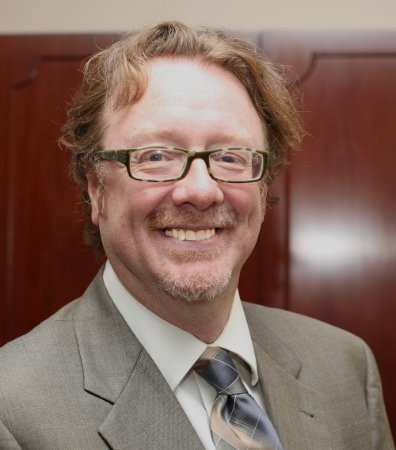 February 10, 2020, Fort Myers, FL – Automotive Video Innovations, Inc. (AVI), an industry leader in automotive aftermarket training has named Micheal Smyth its Director of Training.Paul Lowers, CEO of AVI, “There has been a marked shift in the aftermarket training industry in the last year on new technologies, especially in the realm of alternative fuel vehicles such as electric drive and gaseous fueled vehicles, and it’s time for AVI to have a sure hand on the wheel to make sure that we can meet this growing demand.”Smyth has spent the past 10 years developing and presenting alternative fuel and alternative fuel vehicle curricula for the not-for-profit National Alternative Fuels Training Consortium (NAFTC) a program of West Virginia University in Morgantown, West Virginia, and was the Principal Investigator on multiple US government and private industry grants and training contracts.  “I am very excited to be associated with a company like AVI, who has an established and respected position in the automotive training arena. I look forward to sharing my knowledge and experience with them to bring this very important information to the automotive industry.”AVI has immediate plans to capitalize on Smyth’s experience by expanding both online and instructor-led live classes in the alternative fuels and first and second responder classifications. “The need for alternative fuel training for automotive technicians, firefighters, law enforcement, as well as towing and dismantling personnel is one of the greatest training needs we face today,” said Smyth. “AVI can quickly become a leader in these rapidly growing areas through their industry-leading reputation for quality and timely training.”Lowers also plans on capitalizing on Smyth’s industry connections. “Mike has enjoyed working with many industry organizations like the Propane & Education Research Council, the US Department of Energy’s Clean Cities Program, as well as others in the automotive and alternative fuels areas, and we plan on supporting their missions as much as possible with our training efforts.”For more information, please visit www.aviondemand.com.The Mission of Automotive Video Innovations is to produce automotive repair training courses and information for the automotive aftermarket, providing current and future repair technicians with the highest level of technical training available. 